A° 2021	N° 109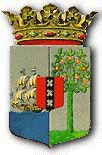 PUBLICATIEBLADMINISTERIËLE REGELING MET ALGEMENE WERKING van de 18de oktober 2021 tot wijziging van de Tijdelijke regeling maatregelen uitzonderingstoestand COVID-19 pandemie ____________De Minister van Algemene Zaken,in overeenstemming met de Minister van Gezondheid, Milieu en Natuur, de Minister van Justitie, de Minister van Economische Ontwikkeling en de Minister van Verkeer, Vervoer en Ruimtelijke Planning,	Overwegende:dat met de afkondiging van de uitzonderingstoestand COVID-19 pandemie en de verlengingen hiervan enkele artikelen van de Lei Estado di Emergensia in werking zijn gesteld, aan welke bepalingen met de Tijdelijke regeling maatregelen uitzonderingstoestand COVID-19 pandemie, hierna: de Regeling, uitvoering wordt gegeven; dat met de Regeling coronamaatregelen zijn vastgelegd ter bescherming van de volksgezondheid;dat het aantal besmettingen aanhoudend hoog is gebleven door de lokale transmissie van het SARS-CoV-2-virus, mede veroorzaakt door de Deltavariant;dat de zorgcapaciteit reeds hierdoor geruime tijd onder druk staat;dat niettegenstaande het vorenstaande het wenselijk is de hervatting van de economische activiteiten en het reguliere sociaal-maatschappelijk verkeer zoveel mogelijk verder voort te zetten, waarbij er tegelijkertijd extra aandacht wordt besteed aan het beschermen van personen die niet (volledig) zijn gevaccineerd, maar ook gevaccineerde risicogroepen, omdat zij in geval van besmetting een verhoogde kans lopen om (ernstig) ziek te worden of te overlijden;dat ter uitvoering van het vorenstaande de Regeling moet worden gewijzigd; Gelet op:artikel 26, derde lid, van de Lei Estado di Emergensia; het Landsbesluit afkondiging uitzonderingstoestand COVID-19 pandemie;Heeft besloten:Artikel IDe Tijdelijke regeling maatregelen uitzonderingstoestand COVID-19 pandemie wordt als volgt gewijzigd:Artikel 1 komt te luiden:BegripsbepalingArtikel 1	In deze regeling en de daarop berustende bepalingen wordt verstaan onder:Curaçaos DCC: een DCC uitgegeven in Curaçao;dansactiviteit: het al dan niet ten behoeve van sport, kunst of amusement, alleen of met meerdere personen (ritmisch) bewegen van het lichaam op maat van de muziek, anders dan zittend op een vaste zitplaats;DCC: een interoperabel Digital COVID-19 Certificaat;DCC cross border Scanner app NL: een applicatie in Google Play en Apple store, uitgegeven door de Rijksoverheid van het Koninkrijk der Nederlanden waarmee een DCC kan worden uitgelezen en gecontroleerd en waarvan de kopieerrechten toebehoren aan het ministerie van Infrastructuur en Waterstaat van Nederland.EU DCC: een DCC uitgegeven door een ander land of gebied in overeenstemming met de Verordening (EU) 2021/953 van 1 juli 2021 van het Europees Parlement en de Raad van de Europese Unie van 14 juni 2021, betreffende een kader voor de afgifte, verificatie en aanvaarding van interoperabele COVID-19-vaccinatie-, test- en/of herstelcertificaten;gezamenlijke huishouding: de niet van tafel en bed gescheiden echtgenoot, geregistreerde partner of andere levensgezel en ouders, grootouders en kinderen, voor zover zij op één adres woonachtig zijn;identiteitsdocument: een document zoals bedoeld in artikel 2 van de Landsverordening Identificatieplicht;ingezetenen van Curaçao: ingezetenen en overwinteraars van Curaçao en houders van een diplomatiek paspoort die in Curaçao verblijven en die in het bezit zijn van een Consulaire identificatiekaart van de Directie Buitenlandse Betrekkingen van Curaçao;kapperszaken: barbershops, kapsalons en personen die kapperswerkzaamheden verrichten;mondmasker: voorwerp dat op grond van zijn ontwerp bestemd is om in ieder geval de mond en de neus volledig te bedekken, zodat de verspreiding van virussen en andere ziektekiemen zoveel mogelijk wordt tegengegaan;publieke ruimte: de openbare weg, bedoeld in artikel 1, aanhef en onder g, van de Landsverordening openbare orde, waaronder ook alle openbare ruimten aan de openbare weg, de voor het publiek openstaande gebouwen en daarbij behorende erven, alsmede zich daar bevindende vaartuigen en voertuigen, met uitzondering van de zich daarin bevindende woongedeelte;schoonheidssalons: personen of bedrijven die schoonheidsbehandelingen verrichten, waaronder, make-up behandelingen, manicure, pedicure, massages, spa-behandelingen en soortgelijke behandelingen;tour: een tocht of rit waarin men zich in een groep te voet, met een fiets of een andersoortig niet afgesloten individuele vervoermiddel van de ene naar de andere plaats voortbeweegt;volledige vaccinatie: twee vaccinatiestickers c.q. batchnummers met bijbehorende parafen in het vaccinatieboekje van het ministerie van Gezondheid, Milieu en Natuur, of een vaccinatiesticker c.q. batchnummer met bijbehorende paraaf en de melding ‘fully vaccinated due to a recent confirmed COVID-19 infection’ in het vaccinatieboekje van het ministerie van Gezondheid, Milieu en Natuur.Artikel 2, tweede lid, komt te luiden:2. Het gebod in het eerste lid geldt niet voor:a. 	personen die een gezamenlijke huishouding vormen;b. 	personen die beschikken over een DCC als bedoeld in artikel 5 van de Tijdelijke regeling DCC Curaçao,  of een EU DCC op grond van uitsluitend vaccinatie en die een evenement of andere activiteit van hoog risico als bedoeld in artikel 6, zevende lid, bijwonen.Artikel 4 wordt als volgt gewijzigd:In het eerste lid, wordt de zinsnede “tussen 00.00 uur en 04.30 uur” vervangen door: tussen 01.00 uur en 04.30 uur.In het tweede lid, wordt “landsverordening” vervangen door: Lei Estado di Emergensia.Artikel 6 komt te luiden:Dienstverlening en activiteitenArtikel 6Bij alle dienstverlening aan het publiek, evenementen en andere activiteiten die worden georganiseerd, worden de bepalingen in deze regeling en in de Bijlagen 1 en 2 toegepast.Het is eenieder verboden om in open of besloten zelfstandige binnen- of buitenruimten, te land of ter zee publiek toegankelijke, privé-activiteiten of samenkomsten te organiseren, te laten organiseren of bij te wonen, in strijd met het bepaalde in deze regeling en in de Bijlagen 1 en 2 bij deze regeling.Het is eenieder verboden om in open of besloten zelfstandige binnen- of buitenruimten te land of ter zee diensten te verlenen of evenementen en andere activiteiten te organiseren met een bezetting waarbij de richtlijnen voor veilige afstand van ten minste twee meter tussen de aanwezige personen niet kan worden gewaarborgd, tenzij dit op grond van deze regeling of de bijlagen bij deze regeling uitdrukkelijk wordt toegestaan.Het is eenieder verboden om (sport)evenementen of andere activiteiten van laag risico te land of ter zee te organiseren, te houden, toe te laten of bij te wonen, in een open of besloten zelfstandige binnen- of buitenruimte in strijd met de richtlijnen hiertoe in de Bijlagen 1 en 2 bij deze regeling.Het is eenieder verboden om (sport)evenementen of andere activiteiten van hoog risico te land of ter zee te organiseren, te houden, toe te laten of bij te wonen in een open of besloten zelfstandige binnen- of buitenruimte in strijd met de richtlijnen hiertoe in Bijlage 1 bij  deze regeling.Onder laag risico als bedoeld in het vierde lid wordt verstaan: een evenement of andere activiteit waarbij maximaal 100 personen aanwezig of uitgenodigd zijn, voor zover er geen dansactiviteiten worden toegestaan of kunnen worden verwacht.Onder hoog risico als bedoeld in het vijfde lid wordt verstaan:a. 	een evenement of andere activiteit, waarbij er meer dan 100 personen aanwezig zijn of zijn uitgenodigd;b. een evenement of andere activiteit, waarbij dansactiviteiten worden toegelaten of kunnen worden verwacht.Artikel 9 wordt als volgt gewijzigd:In het eerste lid wordt de zinsnede “tot 23.00 uur” vervangen door: tot 00.00 uur.In het tweede lid wordt de zinsnede “van 19.00 uur tot 23.00 uur” vervangen door: van 20.00 uur tot 00.00 uur. In het derde lid wordt de zinsnede “na 23.00 uur” vervangen door: na 00.00 uur.Het vierde lid komt te luiden: 4. 	Personen, ondernemingen en organisaties verrichten openbaar vervoer tot 01.00 uur, met dien verstande dat teneinde zich naar huis te begeven de chauffeurs zich tot 02.00 uur op de openbare weg kunnen bewegen.“Bijlage 1” wordt vervangen door Bijlage 1 bij deze regeling. Aan de regeling wordt Bijlage 2A, behorende bij deze regeling, toegevoegd.Artikel IIDeze regeling treedt in werking met ingang van 19 oktober 2021.Gegeven te Willemstad, 18 oktober 2021De Minister van Algemene Zaken,G.S. PISASUitgegeven de 18de oktober 2021De Minister van Algemene Zaken, G.S. PISASToelichting behorende bij de MINISTERIËLE REGELING MET ALGEMENE WERKING van de 18de oktober 2021 tot wijziging van de Tijdelijke regeling maatregelen uitzonderingstoestand COVID-19 pandemieDe situatie op Curaçao qua besmettingen met het SARS-COV-2 virus is zorgwekkend. Ondanks de maatregelen die van kracht zijn, zoals het instellen van een avondklok en het opleggen van een verbod op agglomeratie bij activiteiten van meer dan 100 personen, alsmede een reeks voorzorgsmaatregelen die algemeen geldend zijn, zien we een aanhoudend hoog plateau in het aantal besmettingen die nu pas een langzame daling begint te vertonen. Het is echter te vroeg is om aan deze daling consequenties te verbinden. Het reproductiegetal blijft rond de één hangen, hetgeen betekent dat er geen snelle daling van het aantal besmettingen optreedt.De besmettingen worden met name geconstateerd onder niet-gevaccineerde en dus onbeschermde personen. Gedurende de huidige golf, in de periode van 22 juli 2021 tot 11 oktober 2021 vonden circa 80% van de nieuwe besmettingen plaats bij mensen die niet (volledig) gevaccineerd waren. Met volledige vaccinatie wordt conform huidig beleid dus bedoeld personen met het aanbevolen aantal vaccinatie en waarbij na de laatste vaccinatie veertien (14) dagen zijn verstreken. Het overgrote deel de nieuwe besmettingen betrof personen die helemaal niet gevaccineerd waren. Dit heeft geleid tot een grote en lang aanhoudende druk op de ziekenhuiszorg. Het crisisteam constateert tevens op basis van de data dat vrijwel alle personen die in het ziekenhuis belanden en/of die op de intensive care (IC) terecht komen, of die komen te overlijden met of vanwege COVID-19, niet beschermd blijken te zijn geweest tegen het virus omdat ze niet (volledig) zijn gevaccineerd. Van alle personen die in het ziekenhuis zijn opgenomen, met of vanwege COVID-19, in de periode van 22 juli 2021 tot en met 11 oktober 2021 (huidige uitbraak) is 97,9% niet voldoende beschermd waarbij wederom de overweldigende meerderheid (ruim 93% van de opgenomen personen) helemaal niet is gevaccineerd.Op basis van de data wordt door het crisisteam geconcludeerd dat met name deze groep relatief meer risico loopt op besmetting en ernstig ziekte of overlijden. De overlijdensgevallen nemen eveneens navenant toe. Toen de huidige stijging medio juli 2021 inzette waren er in totaal sinds het begin van de coronacrisis in maart 2020, 126 personen overleden aan COVID-19. Per 13 oktober 2021 zijn daar inmiddels 43 overlijdensgevallen bijgekomen, en van deze recente gevallen was niemand (voldoende) beschermd door middel van vaccinatie. Ook de totale mortaliteit laat dit jaar een duidelijke stijging zien, zowel tijdens de tweede covidgolf als tijdens de huidige uitbraak. Dit zal aan het eind van het jaar ongetwijfeld leiden tot een zichtbare hogere mortaliteit dan in de voorgaande drie (3) jaren. Vanuit de plicht van de overheid om de gezondheid van de bevolking te beschermen en te bevorderen vergt dit bijzondere aandacht voor de groep van onbeschermde personen.Daarnaast is het vanwege de noodzaak tot economisch herstel en ook vanuit sociaal oogpunt, wenselijk om, rekening houdend met het aantal personen dat beschermd is en minder risico loopt voor ernstige ziekte en overlijden, zoveel als mogelijk het normaal werken en actief kunnen deelnemen aan het economische, sociale en maatschappelijke verkeer te bewerkstelligen. Generieke maatregelen hebben over het algemeen als gevolg een verdere economische krimp en een verhoging van werkloosheid en daardoor de noodzaak tot verdere (financiële) steun aan burgers in moeilijkheden.Daarbij dient ook overwogen te worden dat personen die niet beschermd zijn door vaccinatie, op het moment dat zij negatief testen op COVID-19 weliswaar geen andere personen kunnen besmetten, maar daarmee zelf niet beschermd zijn voor ernstige besmetting door anderen. Een gevaccineerd persoon kan immers besmet raken en hier zelf niet (ernstig) ziek van worden, maar vormt wel een risico voor personen die onbeschermd zijn. Dit brengt met name door de zeer besmettelijke Deltavariant grote risico’s met zich mee voor onbeschermde personen. De overheid moet vanuit haar primaire plicht ter bescherming en bevordering van de bevolking stappen ondernemen om de onbeschermde personen tegen de hoge risico’s voor ernstige ziekte en overlijden te beschermen, mede omdat de ziekenhuiscapaciteit niet op korte termijn met voldoende capaciteit kan worden uitgebreid voor de COVID-19 zorg en weder op peil brengen van de reguliere zorg. Bedacht moet worden dat er mensen zijn wiens immuunsysteem dermate gecompromitteerd is dat zij ondanks volledige vaccinatie nog immer onvolledig beschermd zullen zijn. Aan deze mensen wordt thans een derde vaccinatie aangeboden, maar dan nog zullen zij hogere risico lopen op besmetting en ziekte. Er zal in de communicatie ook extra aandacht aan deze groep personen moeten worden besteed, zodat zij de nodige maatregelen nemen om zichzelf extra te beschermen tegen een besmetting.Vanuit de bovenbeschreven plicht dient derhalve zo snel mogelijk de druk op de zorg te worden verlaagd, en moet er gezocht blijven worden naar de financiële en personele ruimte teneinde het mogelijk te maken dat de reguliere zorg kan worden hervat en gegarandeerd, rekening houdend met de fluctuerende vraag naar COVID-19 zorg.Rekening houdend met het uitgangspunt dat maatregelen die de grondrechten enigszins beperken moeten voldoen aan het proportionaliteitsbeginsel en het subsidiariteitsbeginsel, is het niet wenselijk om zonder meer algemeen geldende maatregelen voor beperking van bewegingsvrijheid aan te houden, zoals die eerder van kracht waren ter beperking van de besmettingen.Het beginsel van proportionaliteit vergt dat de mate, de frequentie en de duur van de te nemen maatregelen afgestemd moeten zijn op de ernst van de situatie. Het beginsel van subsidiariteit houdt in dat de overheid zich bij elke afzonderlijke maatregel ervan moet vergewissen of een langer voortduren daarvan nodig is en of deze niet kan worden vervangen door een minder ingrijpende maatregel.Vanuit het uitgangspunt van efficiënte inzet van personeel en financiën bij onder ander de handhaving en in de publieke gezondheid, die een cruciale rol hebben in de beheersing van COVID, en gezien de blijvende krapte in capaciteit is een gewijzigde aanpak wenselijk.De overwegingen die de basis vormen voor de nieuwe aanpak voor de beheersing van de COVID-19 risico’s kunnen als volgt worden samengevat. De overheid moet iedereen zoveel mogelijk in gelijke mate beschermen tegen (ernstige) ziekte als gevolg van het SARS-CoV-2 virus. Vaccinatie blijft daarbij een vrijwillige keuze. Het is daarbij wenselijk de economische activiteiten en het reguliere sociaal-maatschappelijk verkeer zoveel mogelijk te hervatten, waarbij er extra aandacht voor bescherming nodig is om te voorkomen dat onbeschermde personen besmet raken, omdat zij een verhoogde kans lopen om (ernstig) ziek te worden of overlijden.Rekening houdend met de primaire taak van de overheid om de gezondheid van de bevolking te beschermen en te bevorderen is het doel thans dus ook om het sociaal-maatschappelijke en economische leven zoveel als mogelijk doorgang te laten vinden, zodat de weg naar financieel en economisch herstel (voor de overheid, ondernemers en gezinnen) niet onnodig dan wel disproportioneel wordt gehinderd. Omdat de overheid haar taken uitvoert te midden van een ernstige financiële schaarste, is het streven om zoveel mogelijk te proberen geen (extra) kosten te maken, en de economie zo min mogelijk beperken zodat er inkomsten gegenereerd kunnen worden.Aanpassing van de COVID-19 maatregelenOp grond van het vorenstaande wordt met de huidige wijzigingen de volgende belangrijkste aanpassingen in de COVID-19 maatregelen doorgevoerd:Inkorting van de avondklok met 1 uur en daarbij aanpassing van de desbetreffende sluitingstijden (artikelen 4 en 9);Het weer toelaten van evenementen en andere activiteiten van hoog risico, met dien verstande dat deze vergeleken met het eerder beleid, alleen voor gevaccineerde personen met een DCC kunnen worden georganiseerd en door hen kunnen worden bijgewoond. In de regeling is thans ook uitdrukkelijk opgenomen dat de plicht niet alleen geldt voor de organisator, vergunninghouder of eigenaar van de locatie, maar ook voor de bezoeker zelf.In dit verband zijn er enkele nieuwe begripsbepalingen aan de regeling toegevoegd (artikel 1);Ten aanzien van evenementen en andere activiteiten van laag risico wordt in deze regeling verduidelijkt dat bij het toepassen van het maximum dat wordt gesteld alle aanwezige personen en dus niet alleen de bezoekers moeten worden meegeteld (artikel 6 en Bijlage 1). Voorts worden de eerdere richtlijnen over achtergrondmuziek weer in de regeling opgenomen. Praktijk heeft uitgewezen dat er voor de rechtszekerheid van hen die hieraan moeten voldoen, maar ook voor de toezichthouders, het wenselijk is concrete normen te stellen (Bijlage 2).Naast de voormelde wijzigingen is van de gelegenheid gebruik gemaakt om enkele correcties, dan wel verbeteringen in enkele bepalingen door te voeren.Financiële toelichtingDe kosten inzake deze regeling betreffen voor een deel het handhaven van de Regeling en dienen budgetneutraal te worden uitgevoerd. De Minister van Algemene Zaken,G.S. PISASBIJLAGE 1 bij de Tijdelijke regeling maatregelen uitzonderingstoestand COVID-19 pandemieRICHTLIJNEN VOOR VERANTWOORDE DIENSTVERLENING, EVENEMENTEN EN ANDERE (GROEPS)ACTIVITEITEN (ZAKELIJK EN PRIVÉ)ALGEMEENDe richtlijnen worden door de onderneming of organisator van een activiteit voor zowel medewerkers als klanten zowel buiten als binnen de (bedrijfs)ruimte/locatie voldoende zichtbaar opgehangen.Er is te allen tijde een COVID-19 verantwoordelijke persoon in de onderneming of het etablissement/de locatie die toezicht houdt op de naleving van alle in deze bijlage genoemde richtlijnen voor verantwoorde dienstverlening en organisatie van activiteiten. Deze persoon fungeert ook als aanspreekpunt voor de autoriteiten. Deze persoon kan de eigenaar zijn, of een door hem aangewezen persoon met voldoende bevoegdheid. De COVID-19 verantwoordelijke is gedurende de openingstijden van de activiteit aanwezig op de locatie en neemt proactief het voortouw om een veilige omgeving te creëren. De vergunninghouder van een onderneming of activiteit is te allen tijde eindverantwoordelijk en aansprakelijk voor het naleven en handhaven van de richtlijnen; De klanten van, dan wel bezoekers bij een activiteit, houden zich aan de desbetreffende richtlijnen in de bijlage; Werkgevers blijven thuiswerken waar mogelijk bevorderen.RICHTLIJNEN VOOR HYGIËNEEen werkgever/organisator van een activiteit draagt zorg voor voldoende mogelijkheid op het gebied van handhygiëne, door bijvoorbeeld voorzieningen aan te bieden om handen met water en zeep te wassen, dan wel door de aanwezigheid van handalcohol of alcoholhoudende handgel bij onder meer de ingang en uitgang van de onderneming, het alcoholpercentage van handalcohol en de handgel is ten minste 60%;Zeep- en handalcoholproducten die aan personen voor gebruik worden aangeboden, zijn voorzien van een ingrediëntenlijst; de klant kan kiezen om een eigen handalcohol of alcoholhoudende handgel te gebruiken;Het personeel wordt door de werkgever regelmatig voorgelicht en getraind inzake de algemene hygiënevoorschriften;Personen worden via een mededeling bij de ingang verzocht de locatie niet te betreden, indien zij COVID-19 gerelateerde symptomen hebben zoals verkoudheid, niezen, hoesten, keelpijn en koorts (vanaf 38° Celsius);De onderneming beschikt, voor zover van toepassing, over stromend water, voldoende wasgelegenheid en toiletvoorzieningen;De wasgelegenheden en toiletten worden regelmatig schoongemaakt.RICHTLIJNEN VOOR VEILIGE AFSTANDTussen het personeel en de klanten, tussen het personeel onderling, en tussen de klanten onderling wordt een afstand van minimaal twee (2) meter bewaard;Het maximaal aantal personen dat tegelijkertijd in een open of besloten ruimte aanwezig mag zijn (de COVID-19 maximale bezettingsgraad) is, rekening houdend met een absolute maximum van 100 personen, afhankelijk van de mogelijkheid om tussen personen een veilige  afstand te kunnen houden;  deze mogelijkheid wordt bepaald op grond van de rekenfactor voor de veilige gebruiksoppervlakte van 3,2 vierkante meter per persoon aan gebruiksruimte, met uitzondering van die ruimte reeds bezet door meubilair en inventaris;Door middel van bijvoorbeeld gekleurde tape wordt op de grond aangeduid, op welke afstand - minimaal twee (2) meter - de personen onder meer bij de kassa(‘s) en in gangpaden afstand van elkaar dienen te houden;Indien mogelijk worden de ingang en uitgang van de onderneming van elkaar gescheiden gehouden;Ondernemers in de horeca moedigen de klanten aan om zoveel mogelijk vooraf te reserveren;Dienstverlening bij een eetgelegenheid, dan wel een drinkgelegenheid vindt alleen plaats aan personen die aan een zittafel zitten of aan een statafel staan;De tafels bij een eetgelegenheid, dan wel drinkgelegenheid (binnen en buiten) worden zodanig opgesteld dat er tussen de personen zittend of staand aan verschillende tafels minimaal twee (2) meter afstand wordt gehandhaafd. Door minder tafels en stoelen neer te zetten of door duidelijk aan te geven dat bepaalde tafels of stoelen niet gebruikt mogen worden, kan voldoende afstand tussen gezelschappen worden gecreëerd; het plaatsen van klanten, behorende bij verschillende tafels, in aangrenzende zitplaatsen (‘back to back seats’), is derhalve niet toegestaan;Telefonisch of online bestellen met thuisbezorging of afhalen wordt, voor zover van toepassing, zoveel mogelijk toegepast en gestimuleerd;Interactie tussen bezorgers en klanten bij thuisbezorging wordt zoveel mogelijk beperkt door leveringen achter te laten bij de leveranciersingang, toegangsdeur, veranda of andere plaatsen waardoor contact dan wel nabijheid van persoon tot persoon wordt vermeden. Bij afgifte van een product wordt steeds rekening gehouden met twee (2) meter afstand tussen bezorger en ontvanger.RICHTLIJNEN VOOR VENTILATIEDe ondernemer c.q. de werkgever draagt zoveel mogelijk zorg voor voldoende natuurlijke luchtventilatie in de ruimte door het openen van ramen en deuren, of maakt zoveel mogelijk gebruik van ventilatoren in plaats van airconditioning;Extra ventileren is niet van toepassing in ruimtes waar via het airconditioningsysteem steeds verse lucht van buiten wordt gebruikt.AANVULLENDE RICHTLIJNEN IN GEVAL DIENSTVERLENING EEN AFSTAND VAN MINDER DAN TWEE (2) METER VERGTZorg voor aanvullende beschermingsmaatregelen, waaronder in ieder geval het gebruik van mondmaskers, door zowel de dienstverlener als de klant.Werk zoveel mogelijk op grond van een telefonisch of digitaal gemaakte afspraak, zodat de klantcontacten gedoseerd kunnen worden.RICHTLIJNEN VOOR GROEPSACTIVITEITEN (zakelijk en privé)Van tevoren wordt (bijvoorbeeld bij de reservering) gecontroleerd dat deelnemers geen COVID-19 gerelateerde symptomen hebben, zoals opgesomd onder punt 2d van deze richtlijnen, en ook niet in contact zijn geweest met een COVID-19 patiënt in de afgelopen twee (2) weken;In geval van presentaties/optredens voor publiek wordt tussen de presentator(en)/artiesten en het publiek een veilige afstand van vier (4) meter gehouden.RICHTLIJNEN IN GEVAL VAN ZIEKTEGEVALLEN BINNEN DE ONDERNEMING (PERSONEEL):Instrueer werknemers om thuis te blijven als ze ziek zijn, met name als ze last hebben van verkoudheid, niezen, hoesten, keelpijn, verlies van reukvermogen, moeilijk ademen of koorts (vanaf 38° Celsius);Meld onmiddellijk aan de Afdeling Epidemiologie & Onderzoek van het ministerie van Gezondheid, Milieu en Natuur in geval van een stijging van het aantal ziekmeldingen met het vermoeden van COVID-19 onder het personeel.AANVULLENDE RICHTLIJNEN VOOR EVENEMENTEN EN ACTIVITEITEN VAN LAAG EN HOOG RISICOBij een evenement/activiteit beschikt de organisator of ondernemer over een crowdmanagement plan en crowdmanagers die verantwoordelijk zijn voor de goede uitvoering van dit plan, waarbij onder andere de bezoekersstroom goed wordt beheerst;Voorwaarden voor laag risico evenementen en activiteiten:Bezoekers kunnen zonder controle vooraf op een DCC op grond van COVID-19 vaccinatie of een negatieve COVID-19  testuitslag worden toegelaten, met waarborging en handhaving van ten minste twee (2) meter afstand tussen aanwezigen zoals bedoeld onder punt 3 van deze bijlage;Alle regels onder de punten 1 tot en met 7 van deze bijlage worden, voor zover van toepassing, toegepast;Muziek is toegestaan tot het niveau van achtergrondmuziek, conform de richtlijnen in  bijlage 2A;  Er mogen geen dansactiviteiten plaatsvinden;Voorwaarden voor hoog risico evenementen en activiteiten:Het evenement vindt plaats in een afgebakende omgeving met toegangscontrole;Alle regels onder de punten 1 tot en met 7, met uitzondering van punt 3, van deze bijlage worden toegepast;Elke persoon dient bij het betreden van de locatie van het evenement  ter scanning van een QR-code aan te tonen:een Curaçaos   DCC (papieren uitdraai of digitaal), zijnde een interoperabel Digitaal COVID-19 Certificaat, in Curaçao uitgegeven op basis van een vaccinatie, als bedoeld in artikel 5 van de Tijdelijke regeling DCC Curaçao; of een gelijksoortige EU DCC uitsluitend op basis van vaccinatie;en daarbij een identiteitsdocument aan te tonen;het Curaçaos DCC of EU DCC van elk persoon wordt namens de verantwoordelijke persoon van het evenement door de controleur te worden gescand met de DCC crossborder Scanner app NL en de gegevens die op grond van de QR-code worden getoond worden gecontroleerd aan de hand van het bovengenoemde  identiteitsdocument;Dansactiviteiten zijn toegestaan;Voor muziek gelden de voorwaarden conform de verleende vergunning voor de lokaliteit of het evenement;De maximaal toegestane capaciteit van de ruimte conform de verleende vergunning van de lokaliteit of het evenement mag worden benut;De vergunninghouder van de lokaliteit of het evenement en de bezoekers zijn verantwoordelijk voor het naleven en ook handhaven van de desbetreffende voorwaarden;d.	In geval van een (sport) tour of een hardloopwedstrijd zorgt de organisator er voor dat:er bij het begin, een eventuele tussenstop en het einde van een tour of een hardloopwedstrijd, het evenement of andere activiteit voldoet aan de voorwaarden voor laag, dan wel hoog risico evenementen of andere activiteiten. AANVULLENDE RICHTLIJNEN VOOR CHARTER VAARTUIGEN EN PLEZIERVAARTUIGENMaximaal twee (2) vaartuigen kunnen naast elkaar meren; Op pieren, vlotten of floaties zijn de afstandsregels van punt 3 van deze bijlage van toepassing;Bij een vaartocht naar Klein Curaçao wordt dit gemeld aan Fort Nassau via VHF-kanaal 12 of via telefoonnummer 461-4581;Bij de melding van een vaartocht naar Klein Curaçao wordt de volgende informatie aan Fort Nassau verstrekt:naam van het vaartuig;NC-nummer;aantal personen aan boord;vertrektijd;aankomsttijd;Bij terugkomst op Curaçao wordt Fort Nassau via dezelfde kanalen geïnformeerd;Alle regels onder punten 1 tot en 8 van deze bijlage worden, voor zover van toepassing, hierbij toegepast. BIJLAGE 2A bij de Tijdelijke regeling maatregelen uitzonderingstoestand COVID-19 pandemieAANVULLENDE RICHTLIJNEN VOOR ACHTERGRONDMUZIEKIn aanvulling op bijlage 1 van de Tijdelijke regeling maatregelen uitzonderingstoestand COVID-19 pandemie gelden de volgende sectorspecifieke richtlijnen voor achtergrondmuziek, tenzij in de artikelen van de Regeling iets anders wordt bepaald.ALGEMEENDeze richtlijnen hebben betrekking op live achtergrondmuziek en achtergrondmuziek die mechanisch wordt gereproduceerd;Als muzikant wordt in deze richtlijnen ook verstaan de diskjockey c.q. dj, die muziek mechanisch reproduceert;Het muziekgezelschap, de individuele muzikanten en de ondernemer houden zich aan de desbetreffende richtlijnen in deze bijlage; RICHTLIJNEN VOOR DE LOCATIE Live achtergrondmuziek wordt bij voorkeur buiten georganiseerd; De locatie moet een duidelijke zichtbare ingang en uitgang hebben en de bezoekersstromen dienen gescheiden gehouden te worden; De ondernemer draagt zorg voor het creëren van een aparte plek voor de muzikanten. De afstand tussen de aangewezen plek en de bezoekers is ten minste twee meter (2) en waar mogelijk vier (4) meter. De ondernemer draagt zorg dat deze straal van twee (2) tot vier (4) meter gedurende het optreden volledig vrij blijft;De muziek op locatie dient uitsluitend als achtergrondmuziek bij de op grond van de regeling toegestane activiteiten, voor zover daarvoor op grond van geldende regelgeving toestemming dan wel vergunning voor is afgegeven;Het toegestane geluidsvolume voor muziek is afhankelijk van de locatie met het oogmerk dat bezoekers, met inachtneming van de richtlijnen voor veilige afstand en zonder stemverheffing, elkaar kunnen verstaan; Voor gesloten lokaliteiten, zijnde geen openlucht locaties, geldt als uitgangspunt een maximum toegestane geluidsvolume van 85-90 decibel;Voor openlucht locaties geldt als uitgangspunt een maximum toegestane geluidsvolume van 75-80 decibel;De ondernemer ziet erop toe dat op het moment dat bezoekers hun stem moeten verheffen of hun veilige afstand moeten verkleinen om elkaar te verstaan, het geluidsniveau wordt verlaagd;De ondernemer beschikt ter plaatse over een decibelmeter of de mogelijkheid tot het meten van het geluidsvolume; Er is te allen tijde een COVID-19 verantwoordelijke in het etablissement die toezicht houdt op de naleving van de richtlijnen en die ook fungeert als aanspreekpunt voor autoriteiten. Deze kan de eigenaar zijn of een door hem aangewezen persoon met voldoende bevoegdheid. De COVID-19 verantwoordelijke is gedurende de openingstijden aanwezig op locatie en neemt proactief het voortouw om een veilige omgeving te creëren.RICHTLIJNEN VOOR VEILIGE AFSTANDDe muzikant draagt zorg voor ten minste twee (2) meter afstand tussen zichzelf en de andere muzikanten van het muziekgezelschap en de bezoekers van de locatie gedurende en na het optreden; De muzikanten blijven tijdens het optreden op de hiervoor conform deze richtlijnen aangewezen plek;Samenscholing of het motiveren c.q. aantrekken van samenscholing tijdens het optreden is niet toegestaan. RICHTLIJNEN VOOR HYGIËNE De muzikanten maken zoveel mogelijk gebruik van persoonlijke apparatuur en middelen. De microfoons worden onderling niet gedeeld; Indien andere apparatuur en middelen dan microfoons onderling gedeeld worden, dan worden zij voor en na gebruik gereinigd. RICHTLIJNEN VOOR SAMENSTELLING MUZIEKGEZELSCHAPPENEen muziekgezelschap, dat op een locatie optreedt, bestaat uit maximaal vier (4) personen; Het muziekgezelschap, dan wel de ondernemer, kan gebruik maken van één (1) geluidstechnicus; Gastmuzikanten die niet vooraf aan het optreden van het muziekgezelschap geregistreerd zijn voor deelname aan het optreden van dit gezelschap, mogen tijdens het optreden niet meedoen als uitgenodigde muzikant.RICHTLIJNEN VOOR DE ZANGUITVOERINGDe zang van de muzikanten wordt bij voorkeur elektronisch versterkt om te voorkomen dat een te hard stemgeluid wordt gebruikt waarbij potentieel meer transmissie kan plaatsvinden;Het publiek wordt ontmoedigd om mee te zingen tijdens het optreden.